                                            Speed Dating: DTM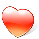 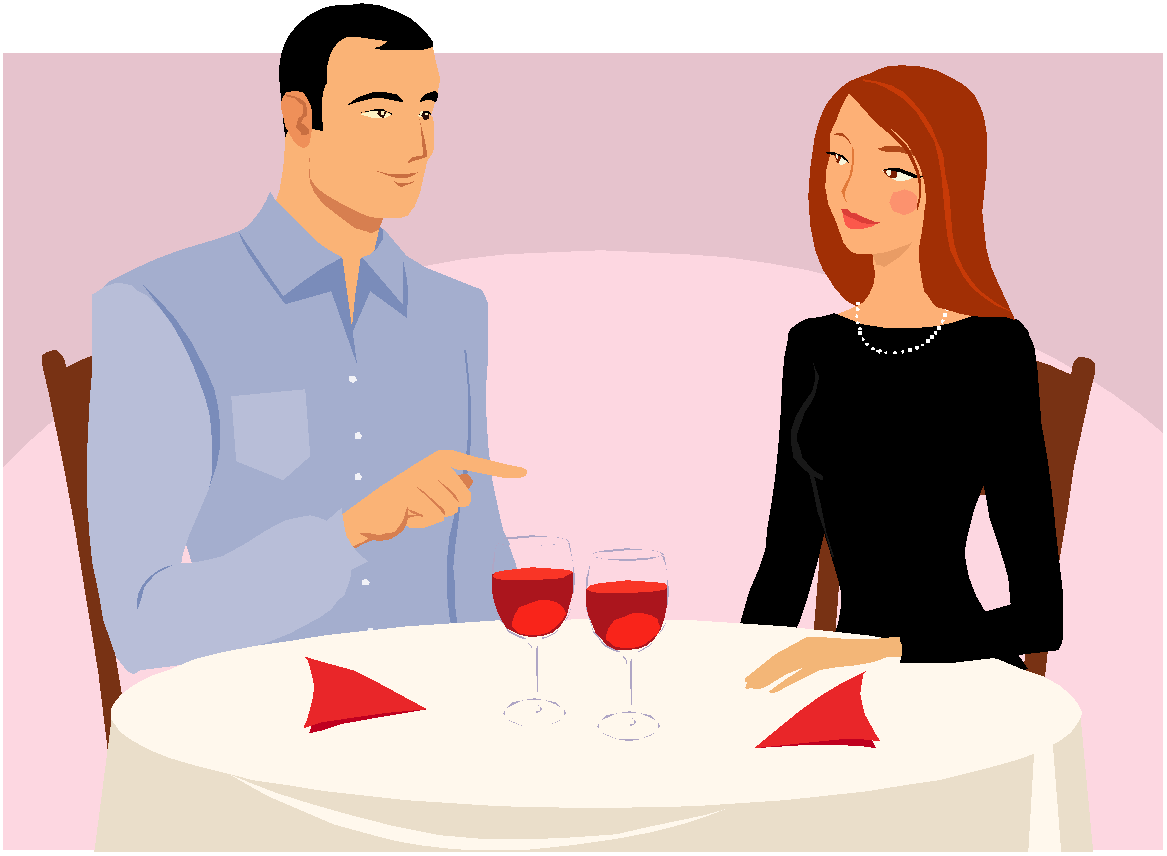 Name: _________________________________	Period: _______	Welcome to Speed Dating: DTM! Today you will have the opportunity find the love of your life; a country in a similar stage of life as you. You will have 1.5 minutes to get to know several other countries. You will have 1.5 minutes to share a bit about your country. Jot down some notes as the other country introduces him/herself to help you determine what stage they are in & if they are a good match for you. Remember, do NOT use names for now just use letters or numbers to identify yourself. Keep a bit of mystery.  Good Luck!  Be yourself!To be more successful in picking your DTM soul mate, you must know yourself well. Take a minute to think about what you (as a country) are looking for in a partner.Your country: _________________________ 		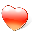 How many kids do you want? (CBR- Crude Birth Rate & TFR – Total Fertility Rate)Where do you see yourself in the future? (CDR – Crude Death Rate, Life Expectancy & Natural Increase Rate)Where is your ideal place to live? (Percent Urban or Rural) How developed is your country? (Literacy Rate/Technology) What kind of jobs do you have/how much money do you make? (GDP/what type of economy)Talk about your family. (Percent of population >15 & 64+)Draw the population pyramid for your country 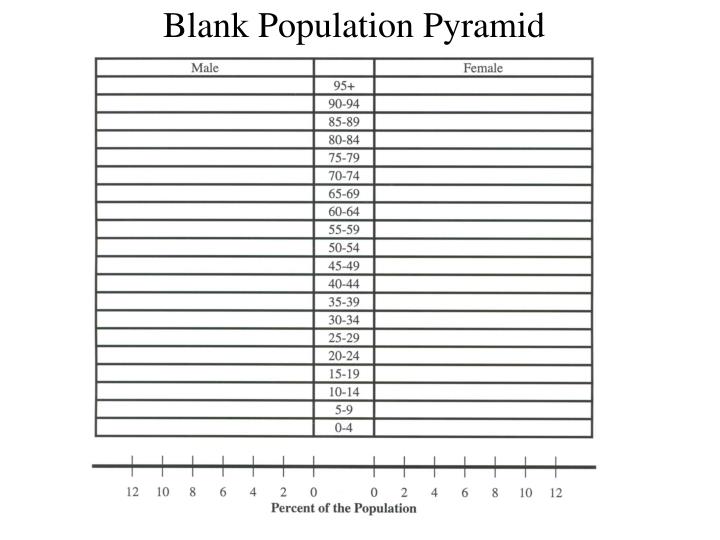 Name: ___________________________________ Period# _____DTM Speed Dating Wrap-up Questions:Which country(ies) seem to be the best fit for you? What do you have in common? What challenges might there be to your relationship? What country(ies) seem to be the worst fit? Why? Name: ___________________________________ Period# _____DTM Speed Dating Wrap-up Questions:Which country(ies) seem to be the best fit for you? What do you have in common? What challenges might there be to your relationship? What country(ies) seem to be the worst fit? Why? Country Characteristics (similarities/differences to your country) Good fit? Why/Not?DTM Stage Prediction